Área:  EDUCACIÓN ARTISTICAGrado: CUARTO 1,2 Y 3Periodo: SEGUNDOÁmbitos conceptuales:   Utilizo elementos de la vida cotidiana y los transformo en expresiones de movimientoRealizo improvisaciones con base en experiencias visualesÁmbitos conceptuales:   Utilizo elementos de la vida cotidiana y los transformo en expresiones de movimientoRealizo improvisaciones con base en experiencias visualesÁmbitos conceptuales:   Utilizo elementos de la vida cotidiana y los transformo en expresiones de movimientoRealizo improvisaciones con base en experiencias visualesResponsable: JAEL MARIA CEBALLOS V. cuarto 01 02 ARACELLY RENDON cuarto 03Responsable: JAEL MARIA CEBALLOS V. cuarto 01 02 ARACELLY RENDON cuarto 03Responsable: JAEL MARIA CEBALLOS V. cuarto 01 02 ARACELLY RENDON cuarto 03Objetivo del taller:  Retomar experiencias de vida cotidiana y representarlas de manera creativa desde los lenguajes artísticosObjetivo del taller:  Retomar experiencias de vida cotidiana y representarlas de manera creativa desde los lenguajes artísticosObjetivo del taller:  Retomar experiencias de vida cotidiana y representarlas de manera creativa desde los lenguajes artísticosCompetencias:  Sensibilidad, Apreciación Estética y comunicación, creatividad ,desarrolla la personalidad.Competencias:  Sensibilidad, Apreciación Estética y comunicación, creatividad ,desarrolla la personalidad.Competencias:  Sensibilidad, Apreciación Estética y comunicación, creatividad ,desarrolla la personalidad.Indicadores de logros segundo periodo Reconocer como a través de la creatividad se pueden transformar los elementos  y materiales cotidianosIndicadores de logros segundo periodo Reconocer como a través de la creatividad se pueden transformar los elementos  y materiales cotidianosIndicadores de logros segundo periodo Reconocer como a través de la creatividad se pueden transformar los elementos  y materiales cotidianosRECORDEMOSEl niño frente al arte se muestra en plena libertad. El niño vive el arte con la misma intensidad que disfruta sus juegos por eso se entrega, se anima y  espera que sus resultados sean agradables para todos.Una libertad encausada, inspirada para que la actividad no se convierta en un hacer por hacer.Observar detalladamente lo que los rodea para valorarlo, respetarlo y encontrar la belleza y sensibilidad.AhoraAnímate a disfrutar, a observar la belleza de todo lo que te rodea. ACTIVIDADES1- De manera creativa y usando diferente materiales en una hoja de block realiza el siguiente mini afiche : sembrando valores ( título ) Solidaridad, respeto, trabajo en equipo, puntualidad. honestidad , libertad …2- Realiza  un gráfico con figuras geométricas y colorea solo con líneas paralelas horizontales, verticales y oblicuas 3- dibuja un animal salvaje que este en vía de extinción y coloréalo usando tu imaginación y lo que aprendiste a cerca del color 4-Realiza el dibujo  que desees y coloréalo con vinilo usando la yema del dedo índice.5- Imagina que eres un lápiz y escribe un párrafo a cerca de lo que harías6- ¿Qué es una metáfora?7- Escribe 10 metáforas y represéntalas gráficamente 8- Haciendo uso de tus habilidades y destrezas elabora un mini álbum  con el trabajo anterior y obras o dibujos que desees.(diferentes materiales, sea creativo ,no gaste dinero, recicle)  RecuerdaQue eres niño , creativo ,ingenioso y  “libre de tomar tus propias decisiones pero también prisionero del as consecuencias “Realiza una mini cartelera con esta fraseGRACIAS , DIOS LOS BENDIGACOLOR SECUNDARIO: Es el resultado de mezclar dos colores primarios ACTIVIDADCOLOREE EL QUE NO TIENE  NOMBRE CON LA MEZCLA DE el de su izquierda y encima el de la derecha.COLORES TERCIARIOS :Son los que resultan de mezclar un color secundario con su más próximo al primario así : el rojo y el violeta nos da como resultado rojo violeta , el verde y el amarillo nos resulta verde amarillo , con el rojo y el naranja resulta rojo naranja …ACTIVIDADHALLAR GAMA DE COLORES TERCIARIOS MEZCLANDO COLORES EN LAS SIGUIENTES GRÁFICAS. Observe videos.EL COLOR Y EL SENTIR HUMANO-Al color blanco se le da el significado de paz , tranquilidad , inocencia 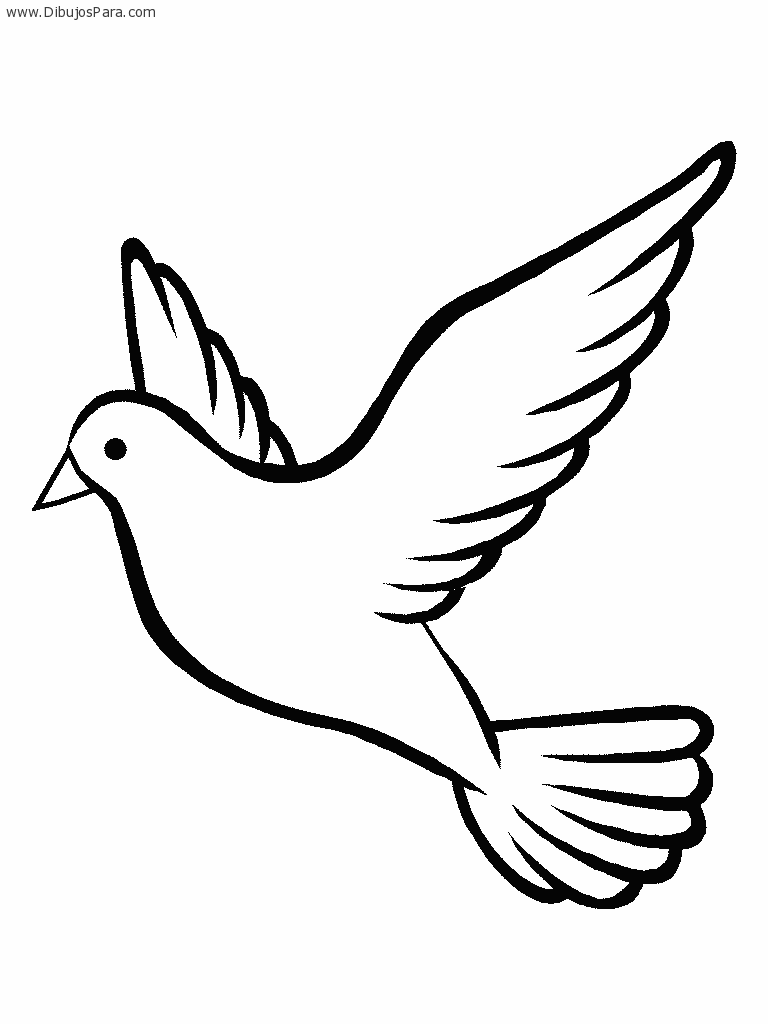 Y para usted qué significado tienen los colores , ROJO , AZUL ,VERDE AMARILLO-Consultar colores cálidos y fríos .REALIZAR UNA COMPOSICIÓN GRÁFICA CON CADA UNO DE ELLOS (DIBUJO).TODO REALIZADO EN EL CUADERNO .DEBE LEER MUY BIEN.RECORDEMOSEl niño frente al arte se muestra en plena libertad. El niño vive el arte con la misma intensidad que disfruta sus juegos por eso se entrega, se anima y  espera que sus resultados sean agradables para todos.Una libertad encausada, inspirada para que la actividad no se convierta en un hacer por hacer.Observar detalladamente lo que los rodea para valorarlo, respetarlo y encontrar la belleza y sensibilidad.AhoraAnímate a disfrutar, a observar la belleza de todo lo que te rodea. ACTIVIDADES1- De manera creativa y usando diferente materiales en una hoja de block realiza el siguiente mini afiche : sembrando valores ( título ) Solidaridad, respeto, trabajo en equipo, puntualidad. honestidad , libertad …2- Realiza  un gráfico con figuras geométricas y colorea solo con líneas paralelas horizontales, verticales y oblicuas 3- dibuja un animal salvaje que este en vía de extinción y coloréalo usando tu imaginación y lo que aprendiste a cerca del color 4-Realiza el dibujo  que desees y coloréalo con vinilo usando la yema del dedo índice.5- Imagina que eres un lápiz y escribe un párrafo a cerca de lo que harías6- ¿Qué es una metáfora?7- Escribe 10 metáforas y represéntalas gráficamente 8- Haciendo uso de tus habilidades y destrezas elabora un mini álbum  con el trabajo anterior y obras o dibujos que desees.(diferentes materiales, sea creativo ,no gaste dinero, recicle)  RecuerdaQue eres niño , creativo ,ingenioso y  “libre de tomar tus propias decisiones pero también prisionero del as consecuencias “Realiza una mini cartelera con esta fraseGRACIAS , DIOS LOS BENDIGACOLOR SECUNDARIO: Es el resultado de mezclar dos colores primarios ACTIVIDADCOLOREE EL QUE NO TIENE  NOMBRE CON LA MEZCLA DE el de su izquierda y encima el de la derecha.COLORES TERCIARIOS :Son los que resultan de mezclar un color secundario con su más próximo al primario así : el rojo y el violeta nos da como resultado rojo violeta , el verde y el amarillo nos resulta verde amarillo , con el rojo y el naranja resulta rojo naranja …ACTIVIDADHALLAR GAMA DE COLORES TERCIARIOS MEZCLANDO COLORES EN LAS SIGUIENTES GRÁFICAS. Observe videos.EL COLOR Y EL SENTIR HUMANO-Al color blanco se le da el significado de paz , tranquilidad , inocencia Y para usted qué significado tienen los colores , ROJO , AZUL ,VERDE AMARILLO-Consultar colores cálidos y fríos .REALIZAR UNA COMPOSICIÓN GRÁFICA CON CADA UNO DE ELLOS (DIBUJO).TODO REALIZADO EN EL CUADERNO .DEBE LEER MUY BIEN.RECORDEMOSEl niño frente al arte se muestra en plena libertad. El niño vive el arte con la misma intensidad que disfruta sus juegos por eso se entrega, se anima y  espera que sus resultados sean agradables para todos.Una libertad encausada, inspirada para que la actividad no se convierta en un hacer por hacer.Observar detalladamente lo que los rodea para valorarlo, respetarlo y encontrar la belleza y sensibilidad.AhoraAnímate a disfrutar, a observar la belleza de todo lo que te rodea. ACTIVIDADES1- De manera creativa y usando diferente materiales en una hoja de block realiza el siguiente mini afiche : sembrando valores ( título ) Solidaridad, respeto, trabajo en equipo, puntualidad. honestidad , libertad …2- Realiza  un gráfico con figuras geométricas y colorea solo con líneas paralelas horizontales, verticales y oblicuas 3- dibuja un animal salvaje que este en vía de extinción y coloréalo usando tu imaginación y lo que aprendiste a cerca del color 4-Realiza el dibujo  que desees y coloréalo con vinilo usando la yema del dedo índice.5- Imagina que eres un lápiz y escribe un párrafo a cerca de lo que harías6- ¿Qué es una metáfora?7- Escribe 10 metáforas y represéntalas gráficamente 8- Haciendo uso de tus habilidades y destrezas elabora un mini álbum  con el trabajo anterior y obras o dibujos que desees.(diferentes materiales, sea creativo ,no gaste dinero, recicle)  RecuerdaQue eres niño , creativo ,ingenioso y  “libre de tomar tus propias decisiones pero también prisionero del as consecuencias “Realiza una mini cartelera con esta fraseGRACIAS , DIOS LOS BENDIGACOLOR SECUNDARIO: Es el resultado de mezclar dos colores primarios ACTIVIDADCOLOREE EL QUE NO TIENE  NOMBRE CON LA MEZCLA DE el de su izquierda y encima el de la derecha.COLORES TERCIARIOS :Son los que resultan de mezclar un color secundario con su más próximo al primario así : el rojo y el violeta nos da como resultado rojo violeta , el verde y el amarillo nos resulta verde amarillo , con el rojo y el naranja resulta rojo naranja …ACTIVIDADHALLAR GAMA DE COLORES TERCIARIOS MEZCLANDO COLORES EN LAS SIGUIENTES GRÁFICAS. Observe videos.EL COLOR Y EL SENTIR HUMANO-Al color blanco se le da el significado de paz , tranquilidad , inocencia Y para usted qué significado tienen los colores , ROJO , AZUL ,VERDE AMARILLO-Consultar colores cálidos y fríos .REALIZAR UNA COMPOSICIÓN GRÁFICA CON CADA UNO DE ELLOS (DIBUJO).TODO REALIZADO EN EL CUADERNO .DEBE LEER MUY BIEN.